SENATOR JERRY MORANApplication for Nomination to the U.S. Service Academies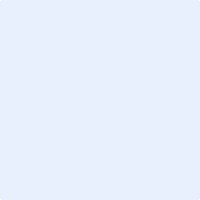 Name (First, MI, Last): Date of Birth: Hometown: Name of High School: High School City/State: Graduation Date: Are you currently attending college? (AP and dual-credit classes are not applicable for this question.)If so, where? I have requested that a precandidate file be initiated for me at the following U.S. Service Academies:  U.S. Military Academy U.S. Naval Academy U.S. Air Force Academy U.S. Merchant Marine AcademyPlease rank the Academies (Military, Naval, Air Force, Merchant Marine) in your order of preference with your first choice listed first:  1 – 2 – 3 – 4 – Have you submitted or plan to submit a nomination application to Senator Marshall or your Representative? If so, what offices? 